LK- DAN PLANETE ZEMLJE22. 4. PLANETA ZEMLJA SLAVI ROĐENDANDANAŠNJI ZADATAK JEIZREZATI VEĆI KRUG OD KARTONAIZREZATI PUNO SITNIH PAPIRIĆA ZELENE I PLAVE BOJEOBLIJEPITI KRUG IZREZANIM PAPIRIĆIMANACRTATI OBRIS SVOJE RUKE OD LAKTA DO PRSTIJUZAGRLI SVOJIM RUČICAMA ZEMLJU I TAKO JOJ POKAŽI DA JE ČUVAŠ I VOLIŠUŽIVAJ U RADU,UKLJUČI I SVOJE UKUČANE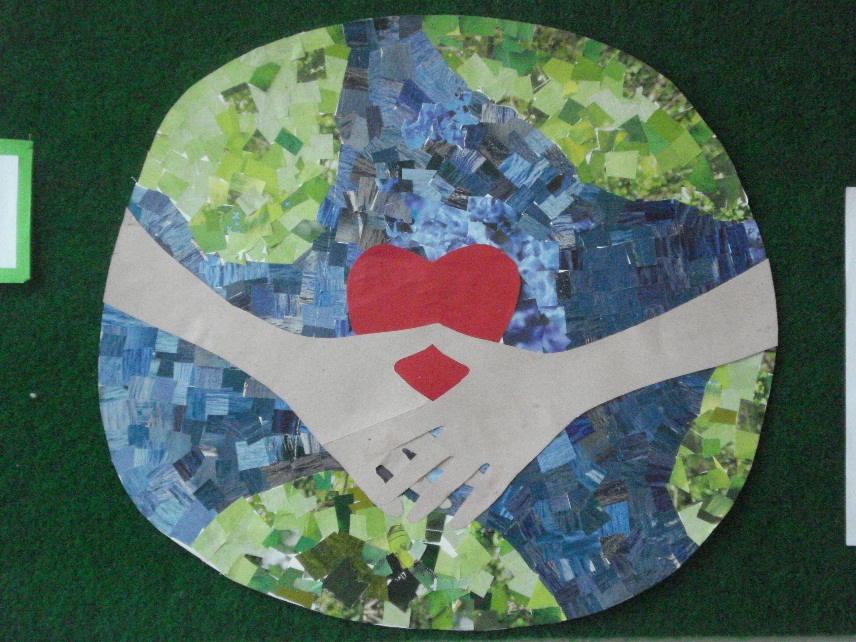 